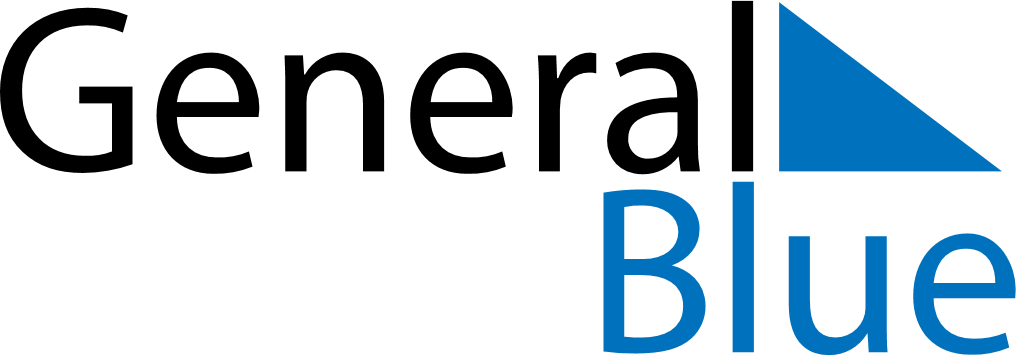 May 2023May 2023May 2023May 2023May 2023May 2023RomaniaRomaniaRomaniaRomaniaRomaniaRomaniaSundayMondayTuesdayWednesdayThursdayFridaySaturday123456Labour Day78910111213Mother’s Day1415161718192021222324252627Ascension Day28293031NOTES